 Витальное окрашивание твердых тканей зуба
 Определение индексов гигиены полости рта
 Определение пародонтальных индексов
 Проводниковая анестезия
 Аппликационная анестезия
 Инфильтрационная анестезия
 Описание и интерпретация рентгенографических изображений
 Радиовизиография челюстно-лицевой области
 Прицельная внутриротовая контактная рентгенография
 Взятие образца биологического материала из очагов поражения органов рта
 Получение соскоба с эрозивно-язвенных элементов кожи и слизистых оболочек
 Инъекционное введение лекарственных препаратов в челюстно-лицевую область
 Назначение лекарственных препаратов при заболеваниях полости рта и зубов
 Электроодонтометрия зуба
 Прием (осмотр, консультация) врача-стоматолога детского первичный 
 Прием (осмотр, консультация) врача-стоматолога детского повторный
 Диспансерный прием (осмотр, консультация) врача-стоматолога детского
 Прием (осмотр, консультация) врача-стоматолога первичный
 Прием (осмотр, консультация) врача-стоматолога повторный
 Диспансерный прием (осмотр, консультация) врача-стоматолога
 Прием (осмотр, консультация) врача-стоматолога-терапевта первичный
 Прием (осмотр, консультация) врача-стоматолога-терапевта повторный
 Диспансерный прием (осмотр, консультация) врача-стоматолога-терапевта
 Прием (осмотр, консультация) зубного врача первичный
 Прием (осмотр, консультация) зубного врача повторный
 Диспансерный прием (осмотр, консультация) зубного врача
 Прием (осмотр, консультация) гигиениста стоматологического первичный
 Прием (осмотр, консультация) гигиениста стоматологического повторный
 Люминесцентная стоматоскопия
 Введение лекарственных препаратов в пародонтальный карман
 Аппликация лекарственного препарата на слизистую оболочку полости рта
 Профессиональная гигиена полости рта и зубов
 Сошлифовывание твердых тканей зуба
 Применение метода серебрения зуба
 Наложение лечебной повязки при заболеваниях слизистой оболочки полости рта и пародонта в области одной челюсти
 Восстановление зуба пломбой I, II, III, V, VI  класс по Блэку с использованием стоматологических цементов
 Восстановление зуба пломбой I, II, III, V,VI  класс по  Блэку с использованием  материалов химического отверждения
 Восстановление зуба пломбой с нарушением контактного пункта II, III класс по  Блэку  с использованием стоматологических  цементов
 Восстановление зуба пломбой с нарушением контактного пункта II, III класс по Блэку с использованием  материалов химического отверждения
 Восстановление зуба пломбой пломбой IV класс по Блэку с использованием  стеклоиномерных  цементов
 Восстановление зуба пломбой пломбой IV класс по Блэку с использованием  материалов химического отверждения
 Восстановление зуба пломбой из амальгамы I, V класс по Блэку
 Восстановление зуба пломбой из амальгамы II класс по Блэку
 Восстановление зуба пломбой I, V, VI класс по Блэку с использованием материалов из фотополимеров
 Восстановление зуба пломбой с нарушением контактного пункта II, III класс по Блэку с использованием материалов из фотополимеров
 Восстановление зуба пломбой IV класс по Блэку с использованием материалов из фотополимеров2
 Наложение временной пломбы
 Снятие временной пломбы
 Трепанация зуба, искусственной коронки
 Пломбирование корневого канала зуба пастой
 Пломбирование корневого канала зуба гуттаперчивыми штифтами
 Наложение девитализирующей пасты
 Пульпотомия (ампутация коронковой пульпы)
 Экстирпация пульпы
 Временное шинирование при заболеваниях пародонта
 Удаление наддесневых и поддесневых зубных отложений в области зуба ручным методом
 Избирательное полирование зуба
 Ультразвуковое удаление наддесневых и поддесневых зубных отложений в области зуба
 Инструментальная и медикаментозная обработка хорошо проходимого корневого
 Инструментальная и медикаментозная обработка плохо проходимого корневого канала
 Временное пломбирование лекарственным препаратом корневого канала
 Закрытый кюретаж при заболеваниях пародонта в области зуба
 Распломбировка корневого канала ранее леченного пастой
 Распломбировка одного корневого канала ранее леченного фосфатцементом/резорцин-формальдегидным методом
 Прием (осмотр, консультация) врача-стоматолога-хирурга первичный
 Прием (осмотр, консультация) врача-стоматолога-хирурга повторный
 Внутрикостное введение лекарственных препаратов
 Наложение шины при переломах костей
 Снятие шины с одной челюсти
 Наложение иммобилизационной повязки при вывихах (подвывихах) суставов
 Наложение иммобилизационной повязки при вывихах (подвывихах) зубов
 Биопсия слизистой полости рта
 Биопсия языка
 Биопсия слизистой преддверия полости рта
 Биопсия тканей губы
 Пункция кисты полости рта
 Бужирование протоков слюнных желез
 Пункция слюнной железы
 Пункция тканей полости рта
 Пункция языка
 Биопсия слизистой ротоглотки
 Пункция губы
 Пункция патологического образования слизистой преддверия полости рта
 Биопсия слюнной железы
 Наложение повязки при операции в челюстно-лицевой области
 Наложение повязки при операциях в полости рта
 Хирургическая обработка раны или инфицированной ткани
 Сшивание кожи и подкожной клетчатки
 Наложение шва на слизистую оболочку рта
 Вскрытие и дренирование флегмоны (абсцесса)
 Удаление атеромы
 Иссечение грануляции
 Вправление вывиха сустава
 Остановка луночного кровотечения без наложения швов методом тампонады
 Остановка луночного кровотечения без наложения швов с использованием гемостатических материалов
 Удаление временного зуба
 Удаление постоянного зуба
 Удаление зуба сложное с разъединением корней
 Операция удаления ретинированного, дистопированного или сверхкомплектного зуба
 Лоскутная операция в полости рта8
 Резекция верхушки корня
 Вскрытие подслизистого или поднадкостничного очага воспаления в полости рта
 Вскрытие и дренирование одонтогенного абсцесса
 Отсроченный кюретаж лунки удаленного зуба
 Вскрытие и дренирование абсцесса полости рта
 Вскрытие и дренирование очага воспаления мягких тканей лица или дна полости рта
 Цистотомия или цистэктомия
 Коррекция объема и формы альвеолярного отростка9
 Гингивэктомия
 Гингивопластика
 Открытый кюретаж при заболеваниях пародонта в области зуба
 Пластика уздечки верхней губы
 Пластика уздечки нижней губы
 Пластика уздечки языка
 Пластика перфорации верхнечелюстной пазухи
 Закрытие перфорации стенки корневого канала зуба
 Лечение перикоронита (промывание, рассечение и/или иссечение капюшона)
 Гемисекция зуба
 Промывание протока слюнной железы
 Удаление камней из протоков слюнных желез
 Иссечение свища мягких тканей
 Снятие послеоперационных швов (лигатур)
 Осмотр (консультация) врача-физиотерапевта
 Электрофорез лекарственных препаратов при патологии полости рта и зубов
 Диатермокоагуляция при патологии полости рта и зубов
 Ионофорез при патологии полости рта и зубов
 Депофорез корневого канала зуба
 Дарсонвализация при патологии полости рта
 Флюктуоризация при патологии полости рта и зубов
 Воздействие электрическими полями при патологии полости рта и зубов
 Воздействие токами надтональной частоты (ультратонотерапия) при патологии полости рта и зубов
 Воздействие токами ультравысокой частоты при патологии полости рта и зубов
 Ультравысокочастотная индуктотермия при патологии полости рта и зубов
 Гидроорошение при заболевании полости рта и зубов
 Вакуум-терапия в стоматологии
 Ультрафиолетовое облучение ротоглотки
 Ультрафонофорез лекарственных препаратов на область десен
Ортодонтия (до 18 лет)
 Прием (осмотр, консультация) врача-ортодонта первичный
 Прием (осмотр, консультация) врача-ортодонта повторный
 Диспансерный прием (осмотр, консультация) врача-ортодонта
 Антропометрические исследования
 Изготовление контрольной модели
 Снятие оттиска с одной челюсти
 Исследование на диагностических моделях челюстей
 Коррекция съемного ортодонического аппарата
 Припасовка и наложение ортодонтического аппарата
 Ремонт ортодонического аппарата
 Починка перелома базиса самотвердеющей пластмассой
 Изготовление дуги вестибулярной с дополнительными изгибами
 Изготовление дуги вестибулярной
 Изготовление кольца ортодонтического
 Изготовление коронки ортодонтической
 Изготовление пластинки вестибулярной
 Изготовление пластинки с заслоном для языка (без кламмеров)
 Изготовление пластинки с окклюзионными накладками
 Распил ортодонтического аппарата через винт
Профилактические услуги
 Профилактический прием (осмотр, консультация) врача-стоматолога детского
 Профилактический прием (осмотр, консультация) врача-стоматолога
 Профилактический прием (осмотр, консультация) врача-стоматолога-терапевта
 Профилактический прием (осмотр, консультация) зубного врача
 Глубокое фторирование эмали зуба
 Местное применение реминерализующих препаратов в области зуба
 Обучение гигиене полости рта
 Запечатывание фиссуры зуба герметиком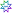 